Town Clerk			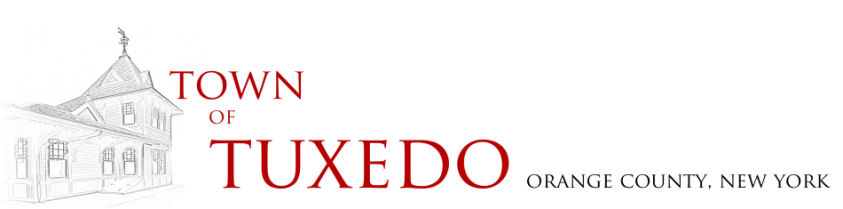 Town of Tuxedo 1 Temple Drive Tuxedo, New York 10987NOTICE OF MEETINGNOTICE IS HEREBY GIVEN that the Town Board of the Town of Tuxedo will hold an Executive Session at 6:30 PM on September 15. This Executive Session will be conducted for personnel reasons (to conduct interviews for the appointment of an interim Town Clerk). BY ORDER OF THE TOWN BOARDDONNA MATTHEWS, TOWN CLERK 	TOWN OF TUXEDODated:  September 1, 2020 